Unit 4 Lesson 22: Día 4 de centrosWU Verdadero o falso: Decenas y unidades (Warm up)Student Task StatementDecide si cada afirmación es verdadera o falsa.
Prepárate para explicar tu razonamiento.1 Conozcamos “El número secreto: Números de dos dígitos”Student Task Statement2 Centros: Momento de escogerStudent Task StatementEscoge un centro.El número secreto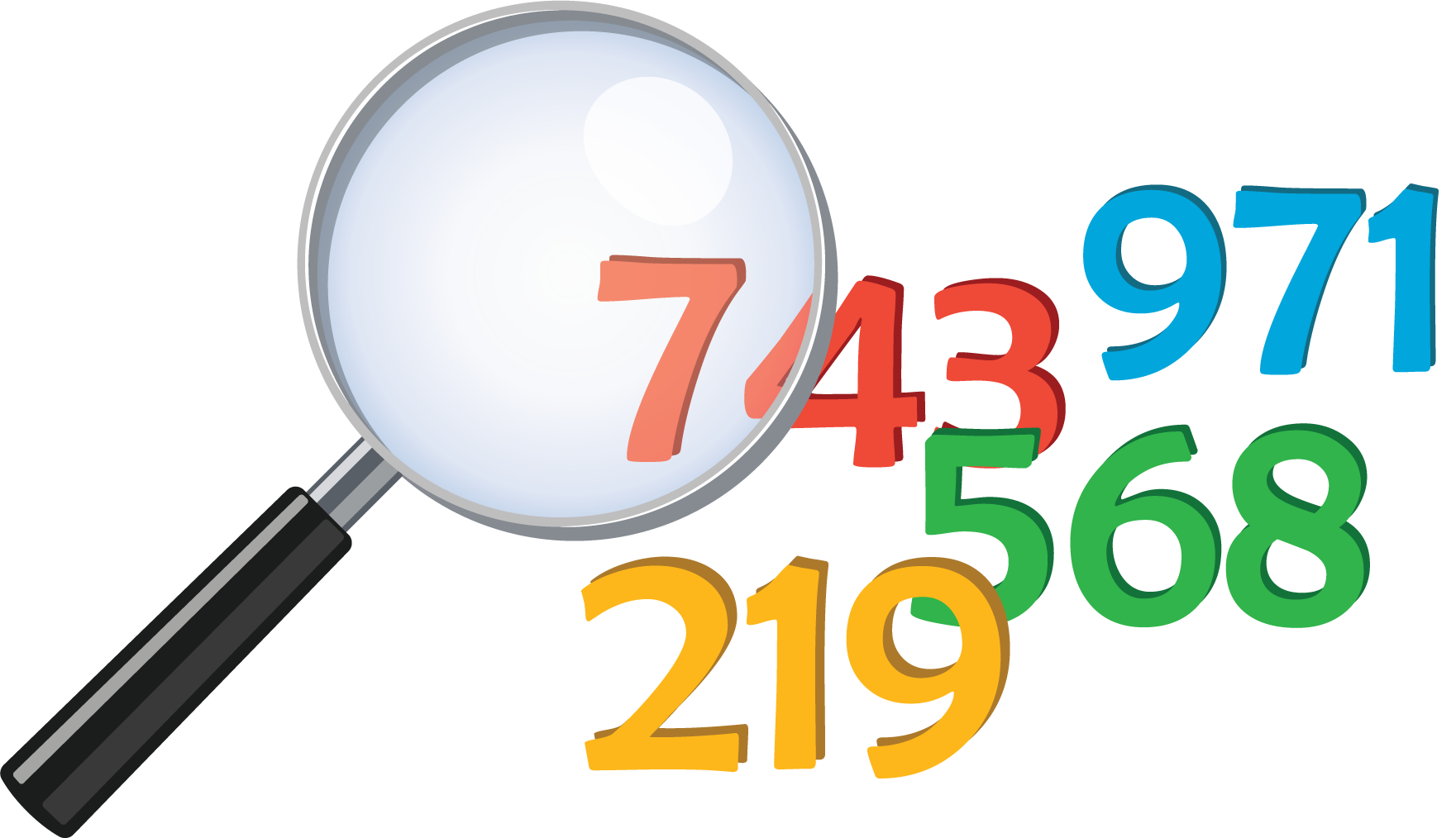 Ordena tus números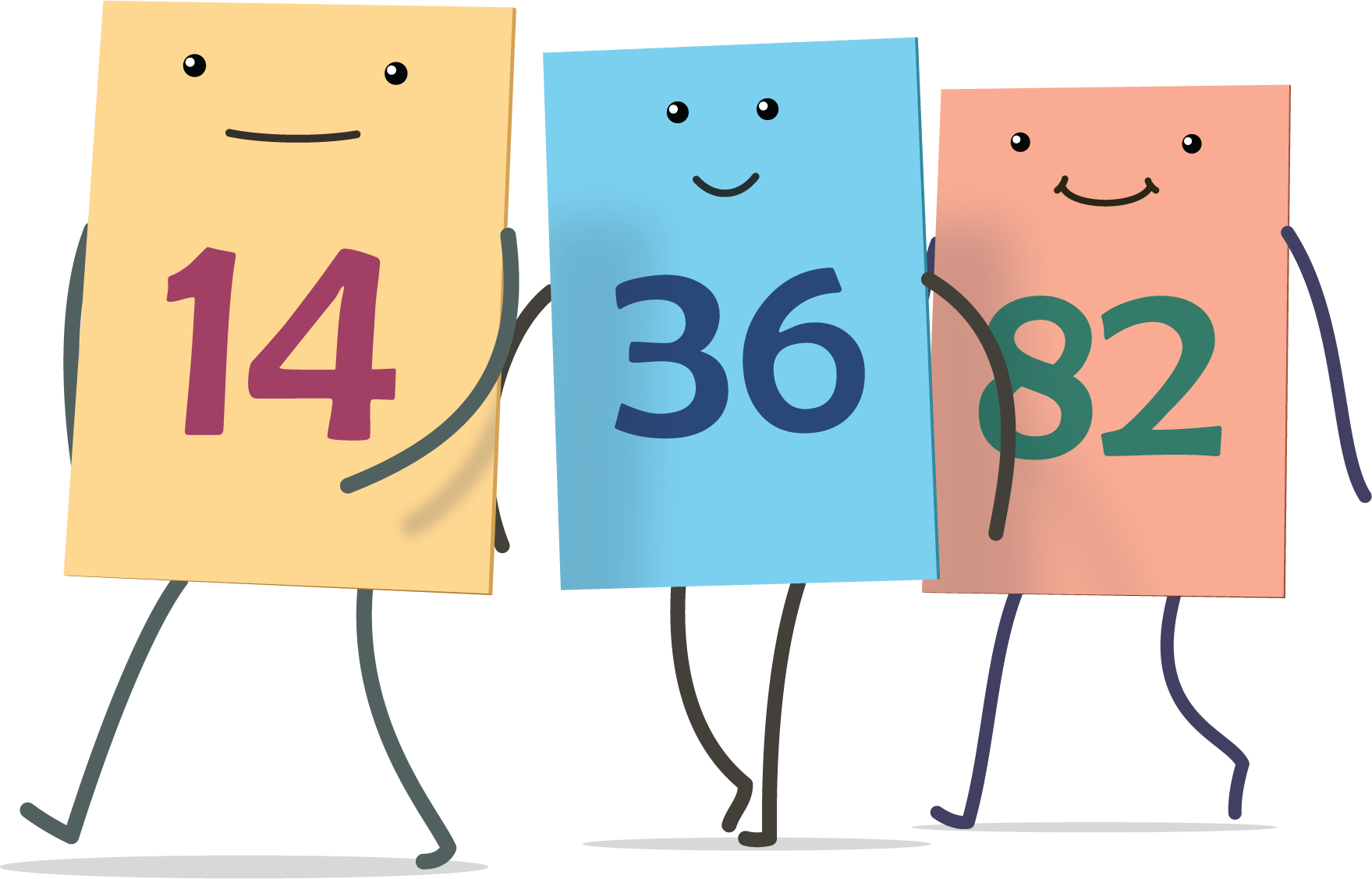 El más grande de todos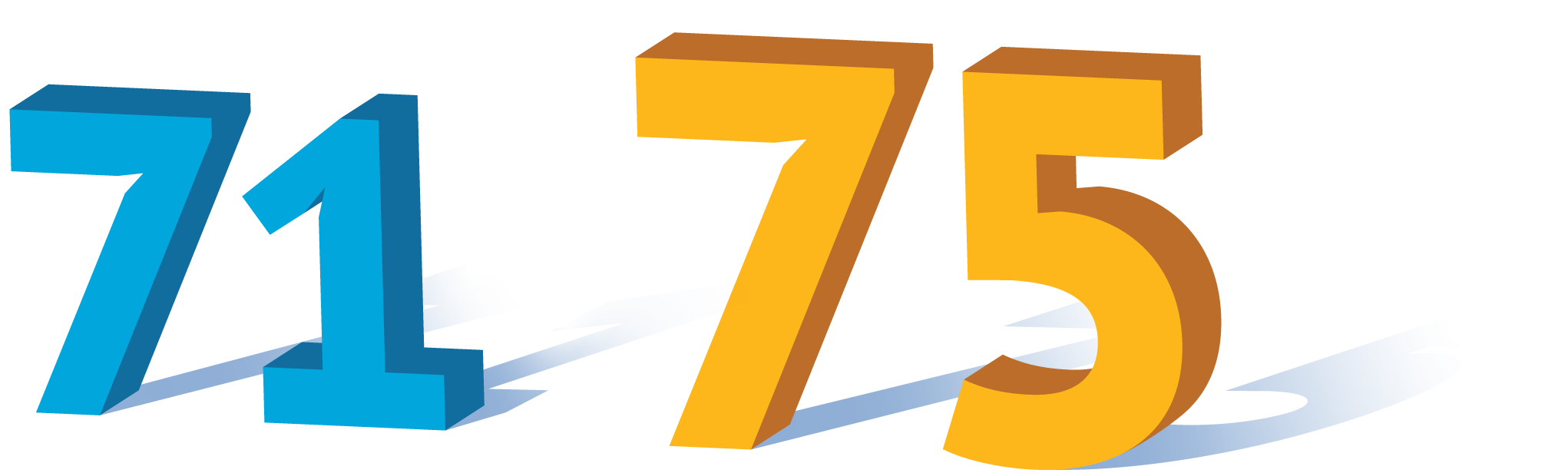 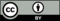 © CC BY 2021 Illustrative Mathematics®